Agrárlogisztikai Központ KialakításaBátaszékenKommunikációs TervA projekt azonosító száma:TOP-1.1.3-15-TL1-2016-00004Szerződésben megítélt támogatási összeg:550.000.000.- FtKedvezményezett:Bátaszék Város Önkormányzata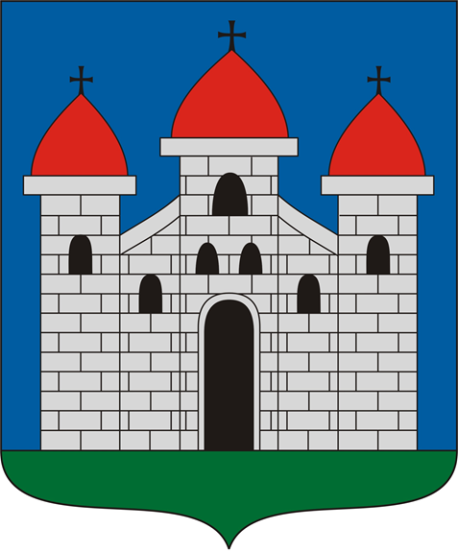 Készítette:							Jóváhagyta:……………………………………….				………………………………………Bátaszékért Marketing Nonprofit Kft.			Bátaszék Város Önkormányzata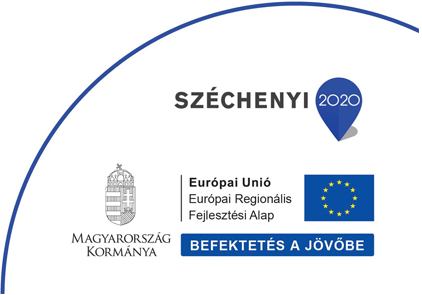 Helyzetelemzés és stratégiai célkitűzésekA különböző helyi lehetőségekkel és igényekkel rendelkező önkormányzatoknak különbözőfeladat- és hatásköreik vannak. A különbözőség létrejöhet mind az önként vállalt (fakultatív), mind a törvény által kötelezően (obligatóriusan) előírt feladat- és hatáskörökben. A közszolgáltatások zömét a törvények az önkormányzati alapszintre: a községek vagy a városok szintjére utalják. A széles felelősségű helyi önkormányzatot az jellemzi, hogy a helyi érdekű közügyekben átfogó területi komplexitással jár el. A települési önkormányzat feladata a helyi közszolgáltatások körében különösen: a településfejlesztés, a településrendezés, az épített és természeti környezet védelme, a lakásgazdálkodás, a vízrendezés és a csapadékvíz elvezetés, a csatornázás, a köztemető fenntartása, a helyi közutak és közterületek fenntartása, helyi tömegközlekedés, a köztisztaság és településtisztaság biztosítása; gondoskodás a helyi tűzvédelemről, közbiztonság helyi feladatairól; közreműködés a helyi energiaszolgáltatásban, a foglalkoztatás megoldásában; az óvodáról, az alapfokú nevelésről, oktatásról, az egészségügyi, a szociális ellátásról, valamint a gyermek és ifjúsági feladatokról való gondoskodás; a közösségi tér biztosítása; közművelődési, tudományos, művészeti tevékenység, sport támogatása; a nemzeti és etnikai kisebbségek jogai érvényesítésének a biztosítása; az egészséges életmód közösségi feltételeinek elősegítése.Az önkormányzatok 2012-től a Magyarország helyi önkormányzatairól szóló 2011. évi CLXXXIX. törvény 13. § (1) A helyi közügyek, valamint a helyben biztosítható közfeladatok körében ellátandó helyi önkormányzati feladatok közé sorolta (14. pont) a kistermelők, őstermelők számára – jogszabályban meghatározott termékeik – értékesítési lehetőségeinek biztosítását, ideértve a hétvégi árusítás lehetőségét is.Ez a feladat lényegében nem mást jelent, mint a kistermelők, őstermelők által megtermelt – elsősorban mezőgazdasági termékek – árusítása céljából piac – termelői piac – működtetését, mely egyben a lakosság ellátását is szolgálja. A kereskedelemről szóló 2005. évi CLXIV. törvény 2. § 5a. pontja szerint a helyi termelői piac olyan piac, ahol a kistermelő a gazdaságából származó mezőgazdasági, illetve élelmiszeripari termékét értékesíti. A törvény előírja, hogy vásár, valamint piac a kereskedelmi hatóság által kiadott vásár-, illetve piacüzemeltetési engedély birtokában üzemeltethető. A helyi termelői piac üzemeltetésének szabályai ennél enyhébbek,ehhez elegendő a kereskedelmi hatósághoz történő bejelentés. A vásárokról, a piacokról és a bevásárlóközpontokról szóló 55/2009 (III. 13.) Korm. rendelet a piac üzemeltetési feltételeit tovább részletezi és egyéb feltételeket – területhasználati hozzájárulás, közegészségügyi, élelmiszerlánc-biztonsági, tűzvédelmi követelmények stb. – is előír. Az önkormányzat feladata itt elsősorban a lehetőség megteremtése pl. terület biztosításával, az üzemeltetés megszervezésével és a feltételek (tárgyi, személyi) lehetővé tételével.Bátaszék Város Önkormányzatának illetékessége Bátaszék közigazgatási területére terjed ki, helyi önkormányzatként gyakorolhatja a települési önkormányzati jogokat. Bátaszék Város Önkormányzatának Képviselő-testülete az Alaptörvény, valamint a Magyarország helyi önkormányzatairól szóló 2011. évi CLXXXIX. törvényben meghatározottak szerint működik és látja el feladatát. Önkormányzati döntést a Képviselő-testület, a helyi népszavazás és a törvény felhatalmazása alapján (saját önkormányzati jogkörében) a Polgármester hozhat, illetve a Képviselő-testület felhatalmazása alapján – átruházott jogkörben – a Polgármester, az önkormányzat bizottságai, az önkormányzati társulás, és a jegyző hozhat. Bátaszék Város Önkormányzata prioritásként kezeli a helyi gazdaság fenntartható fejlesztését is, így kiemelten kezeli a helyi termékek piacra jutásának elősegítését is. A projekt elsődleges célja, hogy létrejöjjön Bátaszéken az ipari területén egy olyan agrár-logisztikai bázis, amely a környéken megtermelt gyümölcsöket, zöldségeket nagy mennyiségben szakszerűen tudja tárolni, válogatni, csomagolni és elősegíti ezáltal a helyi termékek piacra jutását (exportra, belföldi üzletláncok polcaira és helyi intézmények élelmiszer ellátására). A fejlesztéseket legfőképpen az a tényező indokolja, hogy a város környezetében lévő gyümölcs és zöldség kultúrák termőterülete nő, így a növekvő termés mennyiség közvetlen piaci értékesítése egyre nehezebb, vagy csak nagyon alacsony áron lehetséges. Ezt a termés többletet már a belföldi fogyasztói kör nem fogja tudni felvenni, mindenképpen szükséges lesz a gyümölcs termés nagyobb arányú exportra történő értékesítése, illetve hosszabb ideig történő eltarthatóság biztosítása, amely csak szakszerű hűtő-tároló kapacitások kiépítésével lehetséges. Becsléseink alapján a környező gazdák jelenlegi 150-200 ha teremő területe pár éven belül elérheti az 300-350 ha is. A projekt megvalósítási helyszínéül ideális helyszínt jelent a mikrotérségben Bátaszék Város Önkormányzata tulajdonában lévő ipari terület, melyet közúton valamennyi településről jól meg lehet közelíteni és logisztikai szempontból a környező termőterületektől közel azonos távolságra helyezkedik el. Az önkormányzat az agrárlogisztikai központ üzemeletetését vállalkozói partner/ek és termelő csoport szakmai együttműködésével kívánja megvalósítani. A szolgáltatásokat mindazon mezőgazdasági vállalkozók igénybe vehetik, akik tevékenységük során gyümölcstermesztéssel, zöldségtermesztéssel foglalkoznak és nem áll módjukban a terméküket az eladhatóság érdekében hűvös helyen tárolni, vagyis rá vannak kényszerítve, hogy a terméküket közvetlenül a szabadföldről értékesítsék. Az agrárlogisztikai központ megtervezését megelőzően az önkormányzat piackutatást végzett melyből kiderült, hogy Bátaszéken és környékén számos mezőgazdasági vállalkozó foglalkozik gyümölcstermesztéssel és a meglévő gyümölcstárolók, zöldségtárolók kapacitása a piaci igényeket nem tudja kiszolgálni, ezért bővítésre szorulnak. A gyümölcsértékesítés, zöldségértékesítés során célpiacunk a helyi és környékbeli magánszemélyek, közintézmények és a külföldi piac. A környék mezőgazdasági vállalkozói, őstermelői, helyi termelői, magánszemélyei a tárolási szolgáltatást igénybe tudják venni, a termékértékesítés során az önkormányzattal együttműködve előnyösebben és könnyebben tudnak termékeikkel a piacon megjelenni. A projekt során létrejövő Agrárlogisztikai Központ üzemeltetése várhatóan több főnek is biztosít folyamatos munkát, megélhetést, illetve a fő szezonokban szezonális munkát. A fejlesztés eredményeképpen az önkormányzat az alábbi szolgáltatásokat nyújtja helyi termelők, vállalkozások számára (kizárólag post-harvest manipuláció jellegű tevékenységek esetén): raktározás, hűtve tárolás, hűtött áru raktározása, komissiózás, terület bérbeadása raktár és hűtő kapacitás.A projekt stratégiai célkitűzései:A projekt közvetett célja a helyi gazdaság fenntartható módon történő fejlesztése, a helyi termékek piacra jutásának elősegítése, mely hozzájárul a helyi gazdaság élénkítéséhez és végső soron a foglalkoztatás növeléséhez is.A fejlesztés közvetlen célja, hogy a környék mezőgazdasági vállalkozói, őstermelői, helyi termelői olyan szolgáltatásokhoz jussanak (post-harvest tevékenységek), amelyek segítségével jövedelmezőbben tudnak termelni és termékeikkel a hazai és a külföldi piacokon megjelenni. Rövidtávon egy új térségi hatókörű agrárlogisztikai központ létesül. Hosszútávon olyan árualap jön létre a helyi termelők termékeiből, mely lehetőséget biztosít arra is, hogy újabb beruházások, esetleges feldolgozó üzemek létesüljenek a nagy mennyiségű mezőgazdasági árualap feldolgozására. Kommunikációs célok meghatározásaA kommunikációs tevékenység fő célja, hogy Bátaszék Város Önkormányzatának agrárlogisztikai projektjét minél szélesebb körben megismerjék. Az egyes kommunikációs csatornák felhasználásával szeretnénk bemutatni a beruházás jelentőségétaz érintett lakosságnak a projekt által nyújtott lehetőségeket.A kommunikáció tárgya maga a projekt, annak egyes célkitűzései – eredményei, illetve az Európai Regionális Fejlesztési Alapból és a hazai központi költségvetésből nyújtott támogatás népszerűsítése.Fontos, hogy a nyilvánosság és a kommunikáció támogassa a projekt átfogó és specifikus céljainak megvalósulását, illetve biztosítsa, hogy a projekt előrehaladásáról, eredményeiről a projekt közvetett és közvetlen célcsoportjai, a tágabb környezet és a projekt finanszírozásában közreműködő szervezetek megfelelő tájékoztatásban részesüljenek.A célcsoportok tájékoztatása kulcsfontosságú a projekt indulásától kezdve mindvégig. A közérthető és gyors kommunikáció a Széchenyi 2020 Kedvezményezettek Tájékoztatási Kötelezettségei útmutató és arculati kézikönyv „KTK 2020” előírásainak megfelelően, az előzetes egyeztetési folyamatokat követően, szabályszerűen történik. A projektmegvalósítás időszakában az átláthatóság és az esélyegyenlőség érdekében nagy hangsúlyt kap a helyi társadalom minél szélesebb körű tájékoztatása. A tájékoztatási tevékenység célja ebben az időszakban a megvalósuló projekt eredményeinek megismertetése, és a projekt megvalósítás által bekövetkező kedvező változások tudatosítása a célcsoportokban, és a helyi lakosságban.Célcsoportok, üzenetek meghatározásaAz érintettek más-más csoportokat alkotva egyedi megszólításmódot követelnek, ugyanakkor lehetnek átfedések egyes esetekben az üzeneteket illetően is. Kommunikációs stratégia megalkotásaA kommunikáció közvetett és közvetlen formáinak alkalmazása valamennyi érintett esetében releváns és hatékony. Mind a nyilvános események – mint az információátadás közvetlen formája – mind az online tájékoztatás megfelelő módszer a projekttel kapcsolatos tudnivalók nyilvánosságra hozását illetően. Az online eszközök vonatkozásában Bátaszék Város Önkormányzatának honlapja (www.bataszek.hu), valamint a www.facebook.com/bataszekvaros/ Facebook oldal kiválóan alkalmas tájékoztatásra. A www.bataszek.hu weboldalon létrehozott aloldal http://www.bataszek.hutop-113-15-tl1-2016 00004___agrarlogisztikai_kozpont_kialakitasa_bataszeken#   széles körben nyújt tájékoztatást a projektről, az elért eredményekről a lehető legnagyobb körben biztosítja a nyilvánosságot. Bemutatja a projektben résztvevőket, a projekt általános és konkrét célkitűzéseit. A célcsoportok figyelembevételével kijelenthető, hogy mind a település lakosságának, mind a döntéshozóknak, mind az egyéb intézmények, vállalkozások munkavállalóinak/képviselőinek körében kifejezetten jellemző az online csatornák használata. Erre alapozva célzott megszólítás is lehetséges bizonyos esetekben.A tájékoztatás során használt PR eszközök vonatkozásában az 1 db „B” tábla a projekt megvalósulásának helyszínén került elhelyezésre, tájékoztatást ad a projekt címéről, időtartamáról, a kedvezményezett nevéről, a támogatási összegről, valamint arról, hogy a projekt az Európai Regionális Fejlesztési Alap forrásából valósul meg. A projekt megvalósítását követően valószínűleg nem kerül lecserélésre „D” típusú táblára.A sajtóközleményekkel mindegyik közvetlen célcsoportot lehetséges megszólítani az egyes orgánumok közreműködésével. A sajtóközlemények elkészítését a projektmenedzsment team koordinálja, illetve fogalmazza meg. A sajtóközlemények olyan időszakos termékek, amelyek segítségével egy-egy konkrét esemény (projekt indítás, projekt zárás) kerül közlésre. A közlemények kiadásának nemcsak az a funkciója, hogy új bejelentéseket tegyünk általuk, hanem az is, hogy segítségükkel folyamatosan fenntartsuk az érdeklődést a projekt iránt.A tájékoztatás eszközeiA „KTK 2020” 1. sz. melléklete alapján kerültek összeállításra azok a kommunikációs eszközök, amelyek a szóban forgó projekt vonatkozásában a megfelelő tájékoztatást segítik elő. Ahogy a táblázat is mutatja, az eszközök között szerepelnek többek között a saját illetve online kommunikáció is. A projekt életútját végigkísérő kommunikációs tevékenység három részre tagolva teljesíti be a kitűzött célokat. A sajtó munkája különböző tájékoztató anyagokkal és információ biztosításával segíthető (sajtóközlemény, fotódokumentáció, internetes aloldalon az aktuális állapotok megtekintése), s ezáltal a széleskörű megjelenések lehetősége is nő.A kommunikáció hatékonyságának értékeléseAlábbi táblázat részletezi a projekttel összefüggő kommunikációs tevékenység hatékonyságának mérési eszközeit. CélcsoportokÜzenetekA környék mezőgazdasági vállalkozói, őstermelői, helyi termelői, gazdálkodó magánszemélyekHelyi termékek tárolása, válogatása, hűtéseCsatornák/eszközök: Internetes aloldal, sajtóközlemény, fotódokumentációA térségben/járásban élő lakosságA helyi termékek helyben történő értékesítésének elősegítése, a lakosság friss, egészséges élelmiszerrel történő ellátása, a helyi gazdaság élénkítése, foglalkoztatás növeléseCsatornák/eszközök: Internetes aloldal, sajtóközlemény, fotódokumentációDöntéshozókA helyi termékek piaci értékesítésének, piacra jutásának elősegítése, a helyi gazdaság élénkítése, foglalkoztatás növeléseCsatornák/eszközök: Internetes aloldal, sajtóközlemény, fotódokumentációEgyéb intézmények, vállalkozásokA helyi termékek iránti keresletnövelés, REL(Rövid Ellátási Láncok kialakítása),helyi gazdaság élénkítése, foglalkoztatás növeléseCsatornák/eszközök: sajtóközlemények, Internetes aloldal, fotódokumentáció – annak későbbi felhasználásaKommunikációs eszközök
A projekt előkészítő szakasza (1–3.)
A projekt megvalósítási szakasza (4–8.)
A projekt megvalósítását követő szakasz (9–12.)Kommunikációs eszközök
A projekt előkészítő szakasza (1–3.)
A projekt megvalósítási szakasza (4–8.)
A projekt megvalósítását követő szakasz (9–12.)Tevékenység 
időbeli ütemezése 
(év, hónap)DarabszámAz eszköz paramétereiAz eszköz költsége (bruttó)1A beruházás helyszínén „B” típusú tábla elkészítése és elhelyezése2017. július1A beruházás helyszínei 1 db "B" típusú tábla elhelyezése - fekvő, méretei 300 cm x 150 cm60 0002A kedvezményezett működő honlapján a projekthez kapcsolódó tájékoztató (aloldal) megjelenítése és folyamatos frissítése a projekt fizikai zárásáig2017. július 1A www.bataszek.hu honlaphoz kapcsolódóan aloldal létrehozása, melyen a projekttel kapcsolatos hírek, információk érhetők el60 0003Kommunikációs terv készítése2018. május1„KTK 2020” előírásainak megfelelő kommunikációs terv készítése04Nyomtatott tájékoztatók (brosúrák, szórólapok, stb.) elkészítése és lakossági terjesztése
2018. június12-4 oldalas szórólap előállítási költsége (minimum 1000 db)30 0005Sajtóközlemény kiküldése a projekt indításáról és a sajtómegjelenések összegyűjtése2018. június 1Kötelező arculati elemekkel ellátott sajtóközlemény kiküldése a projekt indításáról.A kiküldött e-mail dokumentálása (PrtScr; mentés). A projekttel kapcsolatos sajtómegjelenések gyűjtése és a projekt zárásakor azok elemzése.06Sajtó nyilvános események szervezése (ünnepélyes eseményekhez, pl. alapkőletétel, egyes beruházási fázisok befejezése, átadások, képzés zárása, stb.)
1 db rendezvény, több mint 50 fő részvételével2018.október1-200 0007Média megjelenés vásárlása a projekthez kapcsolódóan2018-20194-400 0008Kommunikációs célra alkalmas fotódokumentáció készítése2017. szeptember – 2019. július1A projekt megkezdése előtti állapotáról, a megvalósítás egyes fázisairól, a megvalósított beruházásról, illetve a projekthez kapcsolódó események alkalmával legalább 5-5 darab jó minőségű, 300 dpi felbontású vagy minimum 1 MB méretű, nyomdai felhasználásra alkalmas fénykép készül50 0009Sajtó-nyilvános ünnepélyes projektátadó rendezvény szervezése
1 db rendezvény, több mint 50 fő részvételével2019. július1-200 00010Sajtóközlemény kiküldése a projekt zárásáról és a sajtómegjelenések összegyűjtése2019. július1Kötelező arculati elemekkel ellátott sajtóközlemény - lementett illetve fénymásolt cikkek, tudósítások csatolása, megjelenések táblázatba foglalása. A kiküldött e-mail dokumentálása (PrtScr; mentés)011Eredménykommunikációs információs anyagok, kiadványok készítése
500 db többoldalas tájékoztató füzet2019.július1-300 00012Nyomtatott tájékoztatók (brosúrák, szórólapok, stb.) elkészítése és lakossági terjesztése
2019. július12-4 oldalas szórólap előállítási költsége (minimum 1000 db)30 00013TÉRKÉPTÉR feltöltése a projekthez kapcsolódó tartalommal2017. szeptembertől- 2019. júliusig1Az adatbázisban a projekthez kapcsolódóan feltöltésre kerül: projektleírás, valamint jó minőségű fotók014A beruházás helyszínén "D" típusú emlékeztető tábla elkészítése és elhelyezése2019. július1A beruházás helyszínein 1 db "D" típusú emlékeztető tábla elhelyezése - emlékeztető tábla mérete: A3 (29,7 cm x 42,0 cm)5 000EszközÉrtékelési módszerSajtófigyelésA releváns projekttel összefüggő hírek, cikkek, tudósítások, megjelenések összegyűjtése; részletezés médium, téma, cím, dátum lebontásban; havi szintű összegzés; a megjelenések darabszámának értékelése a helyi, térségi médiumok számának tükrében; online illetve nyomtatott cikkek esetében a képi illusztráció meglétének figyelembe vétele; a kommunikációs üzenetek visszatükröződésének figyelembe vétele (inputok-output)Honlap aloldalLátogatottsági szám vizsgálata havi/éves szinten; viszonyítás az érdeklődési kör nagyságrendje alapjánSajtóközleményekA médium képviselőinek aktivitása az egyes közlemények megjelenését követően további cikkek generálása, interjúk készítése